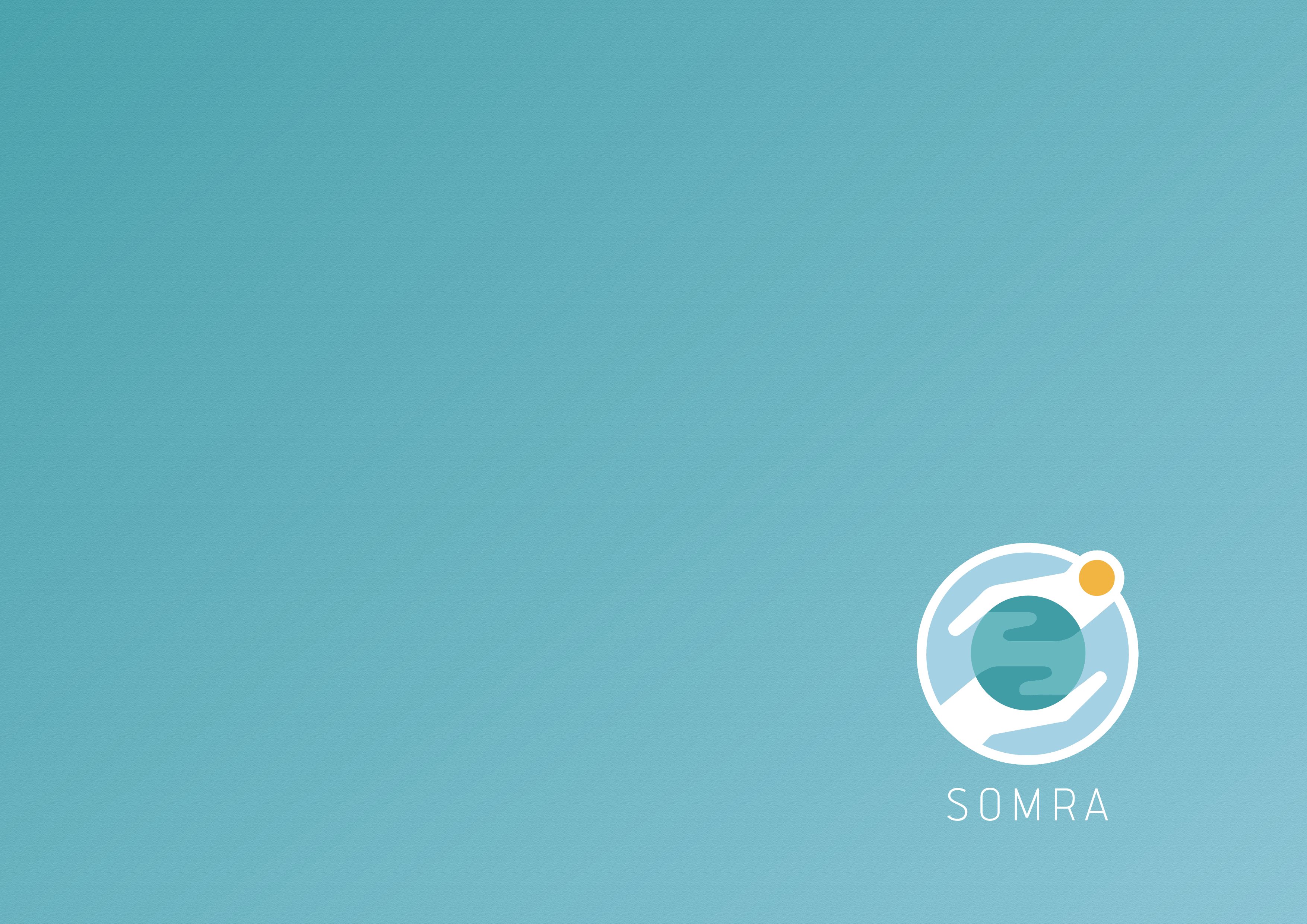 Untereinheit 1: Face-to-Face-SettingUntereinheit 2: Selbstgesteuertes Online-Lernen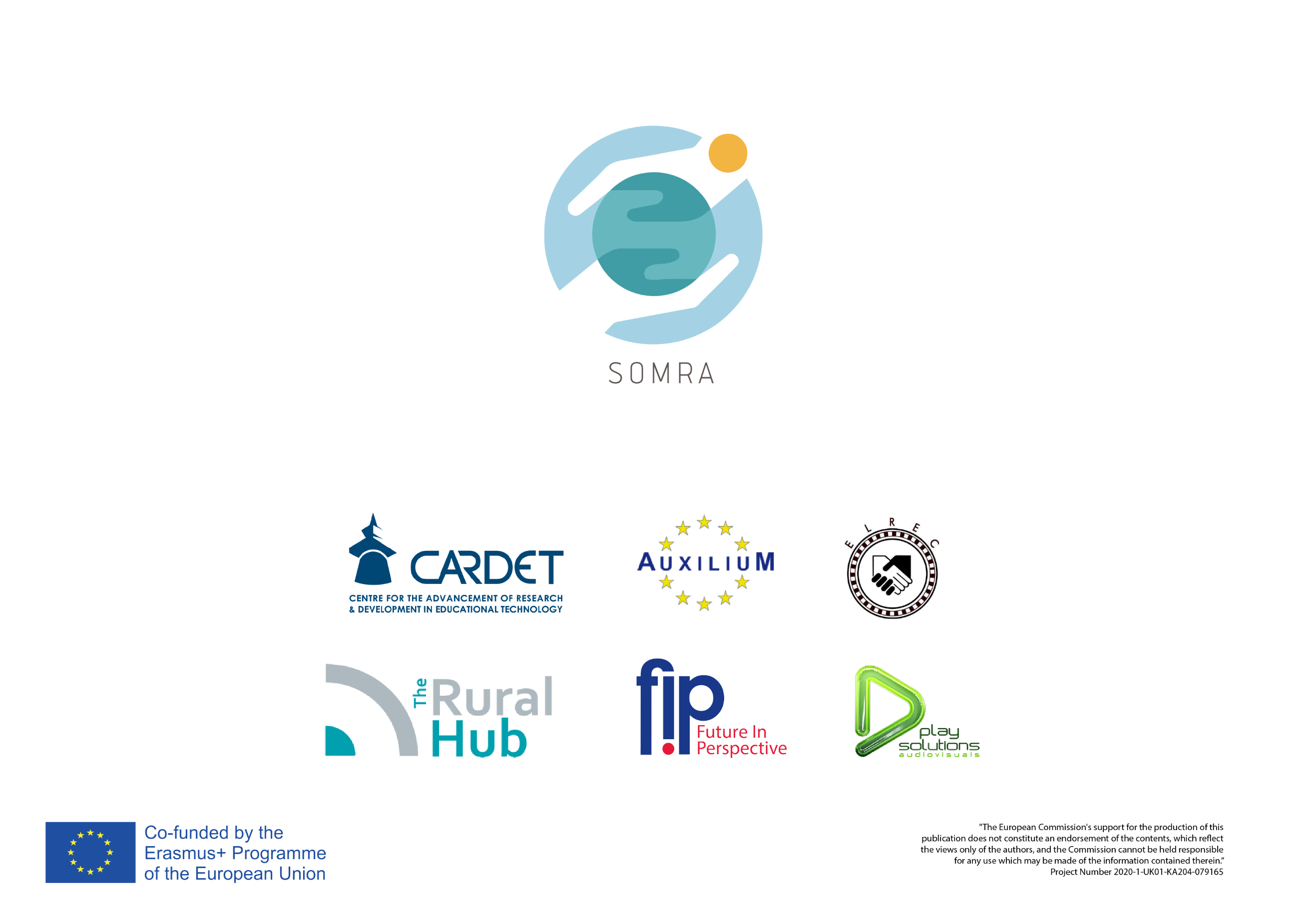 Beschreibung der LernaktivitätenZeitplan (Minuten)Erforderliche Materialien/AusrüstungBeurteilung/ BewertungEröffnung des Workshops:Begrüßung, Einführung, Vorstellung der TagesordnungPräsentationKollaboration Folie. Definition von Zusammenarbeit.Zusammenarbeit im öffentlichen BereichEinige Merkmale von kollaborativen GruppenDer/die Trainer/Trainerin fragt dann die Teilnehmenden, ob ihnen noch andere Merkmale für kollaborative Gruppen oder andere Vorteile für die Teilnahme an einer kollaborativen Gruppe einfallen. Aktivität 1: Herausforderungen und Lösungen - Mind-Mapping-ÜbungDer/die Trainer/Trainerin bietet eine Einführung in die Aktivität an:Manchmal kann die Zusammenarbeit schnell kompliziert werden: Die Partner kommen aus verschiedenen Kulturkreisen, haben unterschiedliche Prioritäten, unterschiedliche Arbeitsstile usw., was es manchmal schwierig machen kann, sich auf ein gemeinsames Ziel zu konzentrieren. Das proaktive Anerkennen gemeinsamer Herausforderungen kann dazu beitragen, dass Ihre Zusammenarbeit auf Kurs bleibt.Anschließend werden die Teilnehmenden in Gruppen von 3 bis 5 Personen aufgeteilt.Aushändigung eines Flipchart-Papiers an jede GruppeBitten Sie die Gruppen, mögliche Komplikationen, die bei der Zusammenarbeit auftreten können, zu diskutieren und eine Mindmap mit möglichen Lösungen zu erstellen.Die Gruppen haben 10 Minuten Zeit, um eine Mindmap zu erstellen.Ein Vertreter jeder Gruppe stellt der Klasse die Minikarte der Gruppe vor.  5 Minuten5 Minuten20 MinutenSchulungsraum mit IT-Ausstattung;Flipchart und Stifte;Anmeldeformular;Stifte und Notizzettel für die TeilnehmendenPPPDie Teilnehmenden nehmen an allen Gruppenaktivitäten teilPräsentation: Gemeinsame ArbeitenInput durch den Trainer. Ausarbeitung von Folie 5 über die PPP. Der/die Trainer/Trainerin fragt die Teilnehmenden, ob sie bis zu diesem Punkt Fragen haben.2 MinutenSchulungsraum mit IT-Ausstattung;Flipchart und Stifte.PPPPräsentation: GemeinschaftInput durch den Trainer. Ausarbeitung von Folie 6 über die PPP. 2 MinutenSchulungsraum mit IT-Ausstattung;Flipchart und Stifte.
PPPAktivität 2: Gemeinschafren in Ihrem Heimatland - GruppenübungDer/die Trainer/Trainerin teilt die Teilnehmenden in Gruppen von 3 bis 5 Personen ein und händigt ihnen ein Blatt Papier und einen Stift für Notizen aus. Dann bittet er die Gruppen, einen Gruppenvertreter zu wählen und gibt ihnen die folgenden Anweisungen:Erzählen Sie Ihren Gruppenmitgliedern von einigen Gemeinden, die Sie aus Ihrem Heimatland kennenÜberlegen Sie, was diese Gemeinschaften gemeinsam habenWählen Sie eine Gemeinschaft aus und stellen Sie sie dem Rest der Klasse vor.(Sie können im Internet recherchieren)10 Minuten für GruppendiskussionenDie GruppensprecherInnen präsentieren die Ergebnisse abwechselnd dem Rest der Klasse15 MinutenSchulungsraum mit IT-Ausstattung;Flipchart und Stifte;Stifte und Notizzettel für die TeilnehmendenHandout GL2PPPDie Teilnehmenden nehmen an allen Gruppenaktivitäten teilPräsentation: Gemeinschaft und Gemeinschaftsbildung
Input durch den Trainer. Ausarbeitung der Folien 8 bis 11.5 MinutenStifte und Notizzettel für die TeilnehmendenPPPAktivität 3: Wie man eine bessere Gemeinschaft aufbaut, Video - ReflexionKurzer Input des/der Trainers/TrainerinDer/die Trainer/Trainerin bittet die Teilnehmenden, das Video anzuschauen und sich Notizen zu den Punkten zu machen, die ihnen im Video auffallenDer/die Trainer/Trainerin spielt das Video auf Folie 12 „Wie man eine bessere Gemeinschaft aufbaut“ ab. Der/die Trainer/Trainerin fordert die Teilnehmenden auf, über den Inhalt des Videos nachzudenkenDer/die Trainer/Trainerin ermutigt die Teilnehmenden, die erwähnten Punkte zu vertiefen15 MinutenSchulungsraum mit IT-Ausstattung;Lautsprecher und BildschirmFlipchart und Stifte;Stifte und Notizzettel für die TeilnehmendenPPPDie Teilnehmenden nehmen an allen Gruppenaktivitäten teilVortrag: Freiwilligenarbeit als beste AusgangsbasisInput durch den TrainerAusführliche Erläuterungen zu den Folien 13 und 14Der/die Trainer/Trainerin fragt die Teilnehmenden, ob sie jemals von jemandem in ihrer Gemeinschaft beeinflusst wurden und sich entschieden haben, mitzumachen 5 MinutenSchulungsraum mit IT-Ausstattung;Flipchart und Stifte;Stifte und Notizzettel für die TeilnehmendenPPPAktivität 4: Initiierung einer guten Tat - Beispiele - Ideenfindung - GruppenübungDer/die Trainer/Trainerin teilt die Teilnehmenden in Gruppen ein und fordert sie auf, in ihrer Gruppe zu diskutieren:welche Arten von Aktivitäten Sie sich vorstellen können, die positive Auswirkungen auf andere haben und sie ermutigen, mitzumachen und eine Bewegung zu schaffen.Welche Strategien können Sie anwenden, um diese Bewegung dauerhaft und nachhaltig zu gestalten?Wie können Sie Verbindungen zwischen den Teilnehmenden herstellen und effektiv eine Gemeinschaft schaffen?Der Timer ist auf 10 Minuten eingestellt.Ein Vertreter jeder Gruppe soll die Ergebnisse vorstellen.15 MinutenSchulungsraum mit IT-Ausstattung;Flipchart und Stifte;Stifte und Notizzettel für die TeilnehmendenPPPDie Teilnehmenden nehmen an allen Gruppenaktivitäten teil Workshop-AbschlussDer/die Trainer/Trainerin nimmt sich 5 Minuten Zeit, um das vorgestellte Material zusammenzufassen und die Teilnehmenden zu fragen, wie sie sich gefühlt haben? Haben sie die Übungen als hilfreich empfunden?Der/die Trainer/Trainerin sollte alle offenen Fragen beantwortenDer/die Trainer/Trainerin gibt einen Ausblick und Anweisungen für die Phase des selbstgesteuerten Lernens5 MinutenSchulungsraum mit IT-Ausstattung;Flipchart und Stifte;Stifte und Notizzettel für die TeilnehmendenPPPDie Teilnehmenden nehmen an allen Gruppenaktivitäten teilGesamtdauer des Teilmoduls1h und 35 MinutenÜbung zum selbstgesteuerten LernenGoogle doc Studie und Lern-Apps QuizDie Teilnehmenden sollten das Selbststudienmodul „Collaboration and Community Building“ über den folgenden Link studieren: https://docs.google.com/document/d/1XxaKRqjT-1EV_yGzHtahf14d_tf1Er1K/edit?usp=sharing&ouid=113054194462979536820&rtpof=true&sd=truedann benutzen Sie die folgenden Links, um das Quiz zu lösen: https://learningapps.org/display?v=pw1nz4toj22  60 MinutenGerät mit Internetzugang (PC, Notebook, Tablet, Smartphone)Gesamtdauer des Teilmoduls1 Stunde